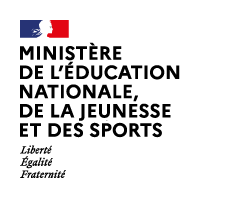 Dossier P.P.R.E.Programme personnalisé de réussite éducativeLe document qui est proposé est discutéavec les parents ou les responsables légaux de l’enfant.Il devra être joint au livret scolaire.Parcours scolaire de l’élève à partir de la mise en place du 1° PPRENom :Prénom :Date de naissance :Ecole :Cycle :                                  Classe :                       Nom des responsables légauxNuméro de téléphoneAnnée scolaireClasseEcoleNom de l’enseignantAide pédagogique mise en place